  Christ the Teacher Grade 3 Screener  Teacher Copy                      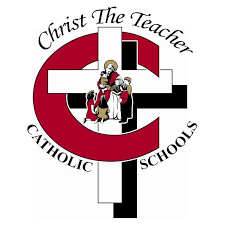 How many cats?  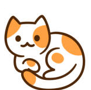 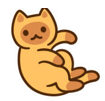 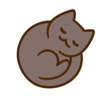 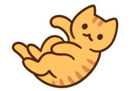 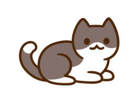 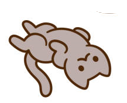 How many cats?  N1.3 CountingN1.3 Counting2) What number is shown here?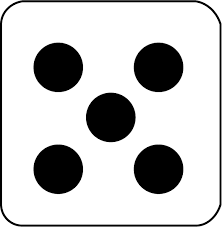 3) How many?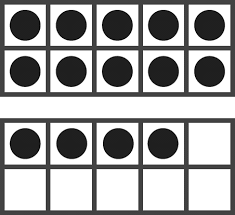 N 1.2 SubitizeN 1.3 Counting4)  Draw 12 circles5)  Draw dots to represent the number 24 in these ten frames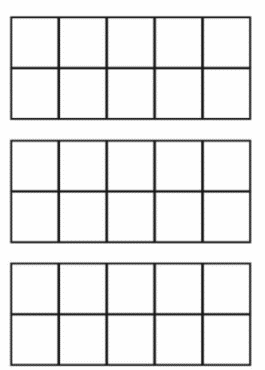 N 1.4 Representing whole numbers to 20N 2.1 Representing whole numbers to 1006) How many? 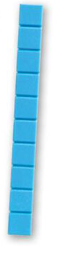 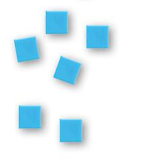 7) Write the number 13 in word formN 2.1 N 1.4 Representing whole numbers to 100N 2.1 Represent8) Write these numbers in the blanks from lowest to highest15        80       52       65       58_____   _____   _____   _____   _____8) Write these numbers in the blanks from lowest to highest15        80       52       65       58_____   _____   _____   _____   _____N 2.1 Ordering N 2.1 Ordering 9)  Circle the set that has more candies 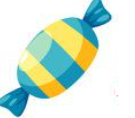 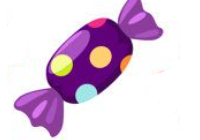 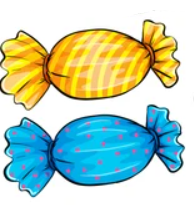 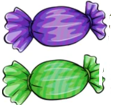 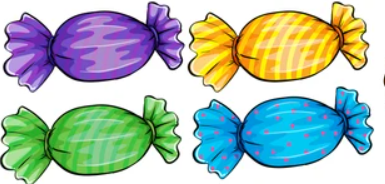 9)  Circle the set that has more candies N 1.5 ComparingN 1.5 Comparing10) What number is 2 more than 11?10) What number is 2 more than 11?N 1.8 Comparing, identifyingN 1.8 Comparing, identifying11)  Circle the set that has fewer than 5.11)  Circle the set that has fewer than 5.N 1.5 ComparingN 1.5 Comparing12) What number is the double of 8?13) Circle the odd numbers12    9     55    72    80    31N 2.2 Strategies DoublesN 2.1 Odds and evens14) There are 12 cookies. Share them equally by drawing cookies on the  plates.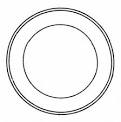 14) There are 12 cookies. Share them equally by drawing cookies on the  plates.N 1.7 Equal groupsN 1.7 Equal groups15) There are 16 beads in the bag, and 4 more outside the bag. How many beads all together? 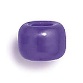 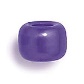 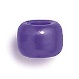 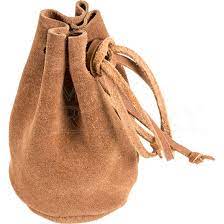 15) There are 16 beads in the bag, and 4 more outside the bag. How many beads all together? N 1.9 AdditionN 1.9 Addition16)  Queenie had 6 puppies. I see 2 puppies. How many more puppies are under the blanket?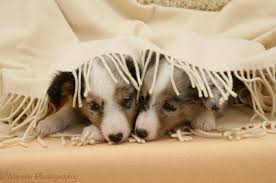 16)  Queenie had 6 puppies. I see 2 puppies. How many more puppies are under the blanket?N 1.9 Addition/subtractionN 1.9 Addition/subtraction17)  Each caterpillar has 10 spots. How many spots altogether on 4 caterpillars?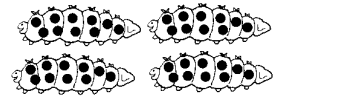 17)  Each caterpillar has 10 spots. How many spots altogether on 4 caterpillars?N2.1 Skip count N2.1 Skip count 18) Fill in the blanks2, 4, 6, ____,  _____,  _____18) Fill in the blanks2, 4, 6, ____,  _____,  _____N1.1 Number sequenceN1.1 Number sequence19)   Fill in the blank           80, 70, 60, ______, ______, ______19)   Fill in the blank           80, 70, 60, ______, ______, ______N2.1 Skip Count (backwards)N2.1 Skip Count (backwards)20) John’s Aunt buys bolts. There are 10 bolts in each package, and 6 more that aren’t in a package. How many bolts are there? 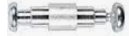 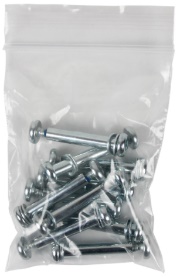 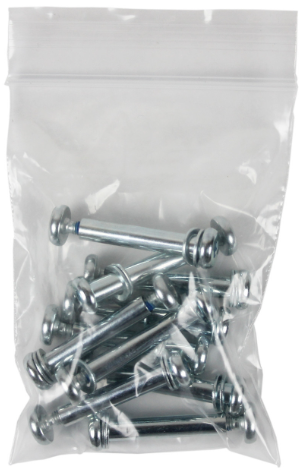 20) John’s Aunt buys bolts. There are 10 bolts in each package, and 6 more that aren’t in a package. How many bolts are there? N2.2 Addition up to 100N2.2 Addition up to 10021)     8 + 2 = 22) 15 – 4 =N 1.9 Addition within 20N 1.9 Subtraction within 2023)    52 + 13 =24)    14 + 0 = N 2.2 Addition within 100 (no regrouping)N 2.2 Adding zero25)     48 + 26 = 26)    58 – 25 = N 2.2 Addition within 100 (with regrouping)N 2.2 Subtraction (no regrouping)27)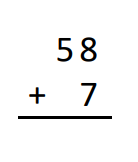 28)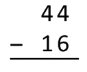 N 2.2 Addition (with regrouping)(stacked)N 2.2 Subtraction (with regrouping)(stacked)29)         32 – 14 = 30)    6 + 8 = 9 +      N 2.2 Subtraction (with regrouping)N 2.3 Equality31) Draw blocks on the scale to make it balance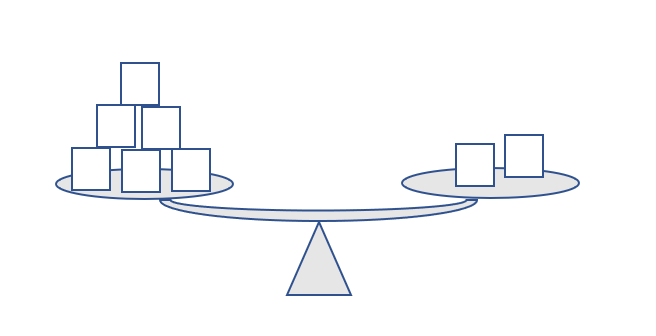 31) Draw blocks on the scale to make it balanceP 1.3 EqualityP 1.3 Equality32) Continue the pattern32) Continue the patternP1.1, P 2.1 PatternsP1.1, P 2.1 Patterns33)   Draw the next figure in the pattern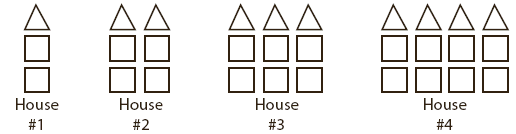 33)   Draw the next figure in the patternP 2.1 PatternsP 2.1 Patterns34) Underline the cracker shaped like a triangle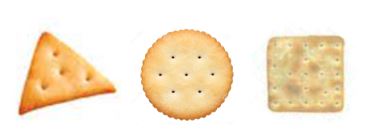 34) Underline the cracker shaped like a triangleSS 2.4 2D ShapesSS 2.4 2D Shapes